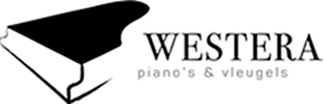 Programma:Ralph Vaughan Williams Songs of Travel Book 11. The Vagabond
2. Let Beauty Awake
3. The Roadside Fire
4. Youth and Love
5. In Dreams6. The Infinite Shining Heavens
7. Whither Must I Wander
8. Bright is the Ring of Words
9. I have trod the Upward and the Downward SlopeAlexander Scriabin (piano solo)
Prelude op. 11 no. 8 Allegro agitato

Prelude op. 11 no. 10 Andante
Prelude op. 11 no. 5 Andante cantabileModest Mussorgski Songs and Dances of Death
1. Lullaby
2. Serenade3. Trepak
4. The Field Marshall